Verbruiken: door gebruiken iets opmaken.Besparen: iets overhouden door zuinig te doenZuinig/ spaarzaam: je geeft weinig uit of je gebruikt weinig van ietsVerspillen: iets gebruiken zonder dat het nut heeftHet verbruik: hoeveelheid die verbruikt wordt(Differentiatie, moeilijk) De waterhuishouding: de manier waarop water in een bepaald gebied wordt opgenomen, zich verplaatst, gebruikt, verbruikt en weer afgevoerd wordt.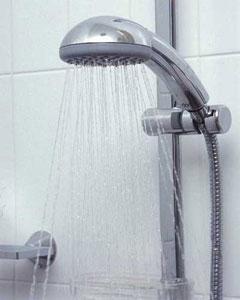 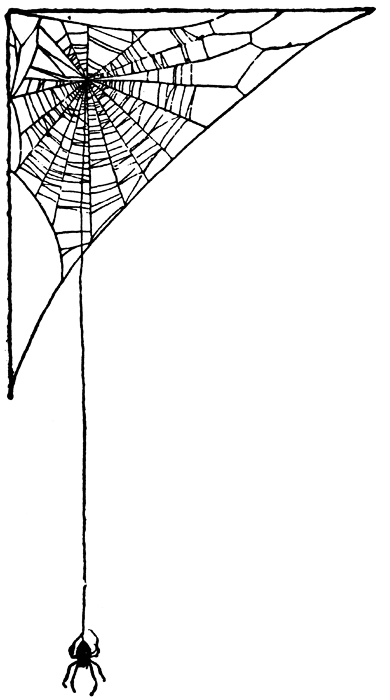 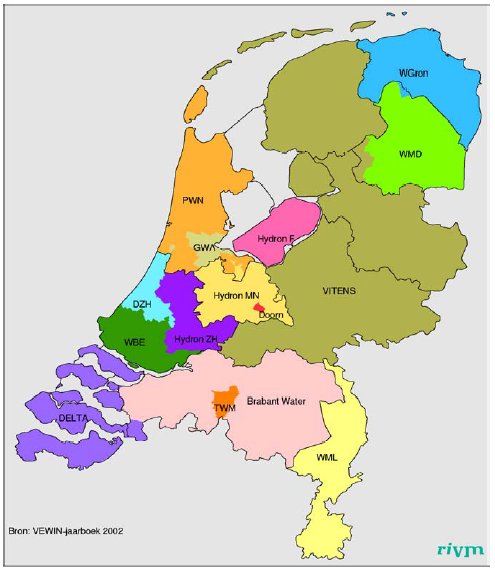 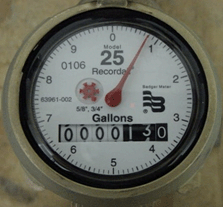 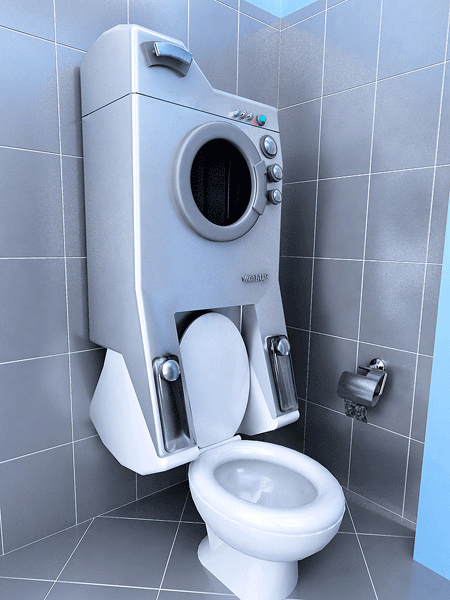 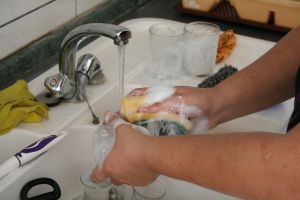 